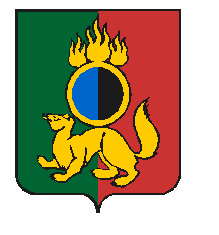 ГЛАВА ГОРОДСКОГО ОКРУГА ПЕРВОУРАЛЬСКПОСТАНОВЛЕНИЕг. ПервоуральскО внесении изменений в постановление Главы городского округа Первоуральск от 01 ноября 2023 года № 122 «О комиссии по соблюдению требований к       служебному поведению муниципальных служащих и урегулированию конфликта интересов в Администрации городского округа Первоуральск»В соответствии с Указом Президента Российской Федерации от 1 июля 2010 года № 821 «О комиссиях по соблюдению требований к служебному поведению федеральных государственных гражданских служащих и урегулированию конфликта интересов», в связи с кадровыми изменениями, руководствуясь Уставом городского округа ПервоуральскПОСТАНОВЛЯЮ:1. Внести в Положение о комиссии по соблюдению требований к служебному поведению муниципальных служащих и урегулированию конфликта интересов в Администрации городского округа Первоуральск, утвержденное постановлением Главы городского округа Первоуральск от 01 ноября 2023 года № 122 «О комиссии по соблюдению требований к служебному поведению муниципальных служащих и урегулированию конфликта интересов в Администрации городского округа Первоуральск» (далее - постановление Главы городского округа Первоуральск от                   01 ноября 2023 года № 122), с изменениями, внесенными постановлением Главы городского округа Первоуральск от 16 мая 2024 года № 64, следующие изменения:1) в пункте 23 слова «в абзаце втором пункта 16» заменить словами «в абзаце втором подпункта 2 пункта 16»;  2) в пункте 28 слова «в абзаце пятом подпункта 2 пункта» заменить словами                   «в абзаце пятом подпункта 2».2. Внести в Состав комиссии по соблюдению требований к служебному поведению муниципальных служащих и урегулированию конфликта интересов в Администрации городского округа Первоуральск, утвержденный постановлением Главы городского округа Первоуральск от 01 ноября 2023 года № 122, с изменениями, внесенными постановлением Главы городского округа Первоуральск от 16 мая 2024 года № 64, следующие изменения:пункт 3 изложить в следующей редакции:3. Опубликовать настоящее постановление в газете «Вечерний Первоуральск» и разместить на официальном сайте городского округа Первоуральск. 4. Контроль за исполнением настоящего постановления оставляю за собой. 01.07.2024№93«3. Купцова Альфия Фанильевна - Главный специалист комитета по правовой работе и муниципальной службе Администрации городского округа Первоуральск, секретарь комиссии».Глава городского округа Первоуральск                                                                     И.В. Кабец